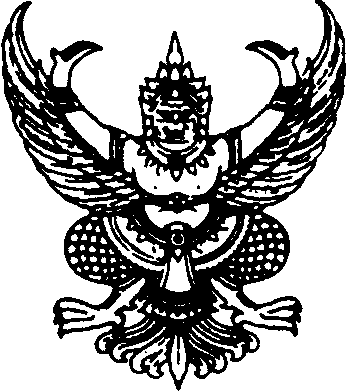 บันทึกข้อความส่วนราชการ  สำนักงานอธิการบดี หน่วยงาน โทร. .....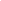 ที่  อว 0603.01/		  			 วันที่   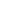 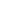 เรื่อง   	ขออนุมัติจัดซื้อวัสดุ/วัสดุโครงการ จำนวน ....... รายการ ของกอง.....โดยวิธีเฉพาะเจาะจง        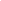 เรียน  	อธิการบดี/ผู้อำนวยการ	ด้วย (หน่วยงาน) ................................................... มีความประสงค์ขออนุมัติจัดซื้อ/จ้าง		O จ้าง (จ้างทำอะไรโปรดระบุ) ...........................................				O วัสดุ...........................................		จำนวน .................... รายการ	   (วัสดุสำนักงาน/วัสดุคอมพิวเตอร์/วัสดุงานบ้านงานครัว/วัสดุก่อสร้าง/วัสดุอื่น ๆ/ฯลฯ		O วัสดุโครงการ					จำนวน .................... รายการโดยวิธีเฉพาะเจาะจง เพื่อใช้ใน ........................................................ ในวันที่ (โครงการ-ระบุวันที่)  ................................... ดังรายการต่อไปนี้ทั้งนี้ ตามระเบียบกระทรวงการคลังว่าด้วยการจัดซื้อจัดจ้างและการบริหารพัสดุภาครัฐ พ.ศ. 2560 การจัดทำร่างขอบเขตของงานหรือรายละเอียดคุณลักษณะเฉพาะของพัสดุหรือแบบรูปรายการงานก่อสร้าง ข้อที่ 21 ในการซื้อหรือจ้างที่มิใช่การจ้างก่อสร้าง ให้หัวหน้าหน่วยงานของรัฐแต่งตั้งคณะกรรมการขึ้นมาคณะหนึ่ง หรือจะให้เจ้าหน้าที่หรือบุคคลใดบุคคลหนึ่งรับผิดชอบในการจัดทำร่างขอบเขตของงานหรือรายละเอียดคุณลักษณะเฉพาะของพัสดุที่จะซื้อหรือจ้าง รวมทั้งกำหนดหลักเกณฑ์การพิจารณาคัดเลือกข้อเสนอด้วย ดังนั้น (หน่วยงาน......................) จึงขอเสนอให้..................................................เป็นผู้รับผิดชอบในการจัดทำร่างขอบเขตของงานหรือรายละเอียดคุณลักษณะเฉพาะของพัสดุที่จะซื้อหรือจ้าง และขอแต่งตั้ง ให้ .............................. ตำแหน่ง ........................... เป็นผู้ตรวจรับพัสดุ 	ทั้งนี้ โดยเบิกจ่ายจากงบประมาณรายได้/แผ่นดิน/รับฝาก ประจำปีงบประมาณ  2567          (ระบุแหล่งงบประมาณ)					จึงเรียนมาเพื่อโปรดพิจารณาอนุมัติ จะเป็นพระคุณยิ่ง(ลงชื่อ) ...............................................................(.............................................)ผู้ขอซื้อ/จ้าง(ลงชื่อ)  ............................................................... 		(ลงชื่อ)  ...............................................................               (.............................................)		                           (..........................................)            เอกสารผ่านแผนงบประมาณแล้ว         			       หัวหน้างาน  (ที่ขอซื้อ/จ้าง)                            				            คำสั่งการ(   ) อนุมัติ   (   )   ไม่อนุมัติ(ลงชื่อ)..............................................................                 		                  (.............................................)                     ผู้อำนวยการกองหมายเหตุ /สิ่งที่ต้องแนบมาด้วย 	1. บันทึกขออนุมัติที่ผ่านการอนุมัติจากผู้รับมอบอำนาจตามวงเงิน2. รายละเอียดขอบเขตของงานหรือรายละเอียดคุณลักษณะเฉพาะของพัสดุที่จะซื้อหรือจ้าง3. กรณีใช้เงินโครงการ จะต้องแนบเอกสารโครงการที่ผ่านการอนุมัติแล้วทั้งหมด4. หน่วยงานต้องส่งเรื่องให้ดำเนินล่วงหน้าอย่างน้อย 15 วันทำการ ระยะเวลาการส่งมอบพัสดุเป็นไปตามกำหนดการส่งมอบในเอกสารสั่งซื้อ5. หน่วยงานจะต้องแนบแผนการจัดซื้อจัดจ้างรายไตรมาสที่ผ่านความเห็นชอบจากผู้รับมอบอำนาจตามวงเงิน ทั้งนี้ หากเอกสารไม่ถูกต้องหรือไม่ครบถ้วนทางศูนย์ฯจะส่งคืนเอกสารกลับคืนหน่วยงานเพื่อแก้ไขต่อไปลำดับชื่อรายการวัสดุ/ครุภัณฑ์/งานที่ต้องการจำนวนหน่วยวงเงินงบประมาณ(บาท)กำหนดเวลาที่ต้องการใช้พัสดุ1(ระบุรายการ)........... รายการ